College Tuition Performance Task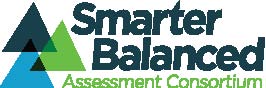      Pre-Work and ResearchDuring the two sessions of the upcoming performance task, you will be predicting the total costs for tuition and school-related fees, as a combined cost (which will be referred to as “tuition” throughout the task), for a college of your choice. Your assignment will include the following: Choose a college or university that you will use to predict the future cost of tuition. This can either be a local 2-year or 4-year institution or one that you would like to attend in the future. You must provide the name of the school and the type of institution (i.e., 2-year or 4-year, public or private, college or university). Find out what the current year’s tuition, including school-related fees, are for the school you chose. This information can often be found by calling the school’s admissions office, obtaining a current school catalog, or doing an Internet search. Be sure to get the cost for instate students if the school is located in this state. Get the cost for out-of-state students if the school is not located in our state. Read the news articles “Tuition and fees rise more than 8% at U.S. public colleges,” “Tuition Hikes of the Downturn,” and “The State of the Union on college costs.” [Note: Teacher must distribute copies of each of these articles.] • Use the information you obtained about the current year’s tuition at the school you chose and the information you read in the “Tuition and fees rise more than 8% at U.S. public colleges” news article to predict the cost of college tuition at your choice of schools the year you are first eligible to attend college. You should also predict the total tuition amount for the entire college education. This will be 2 years or 4 years based on the type of school you choose. Have your calculations and an explanation of how you determined your total predicted amount ready when the performance task officially begins. 